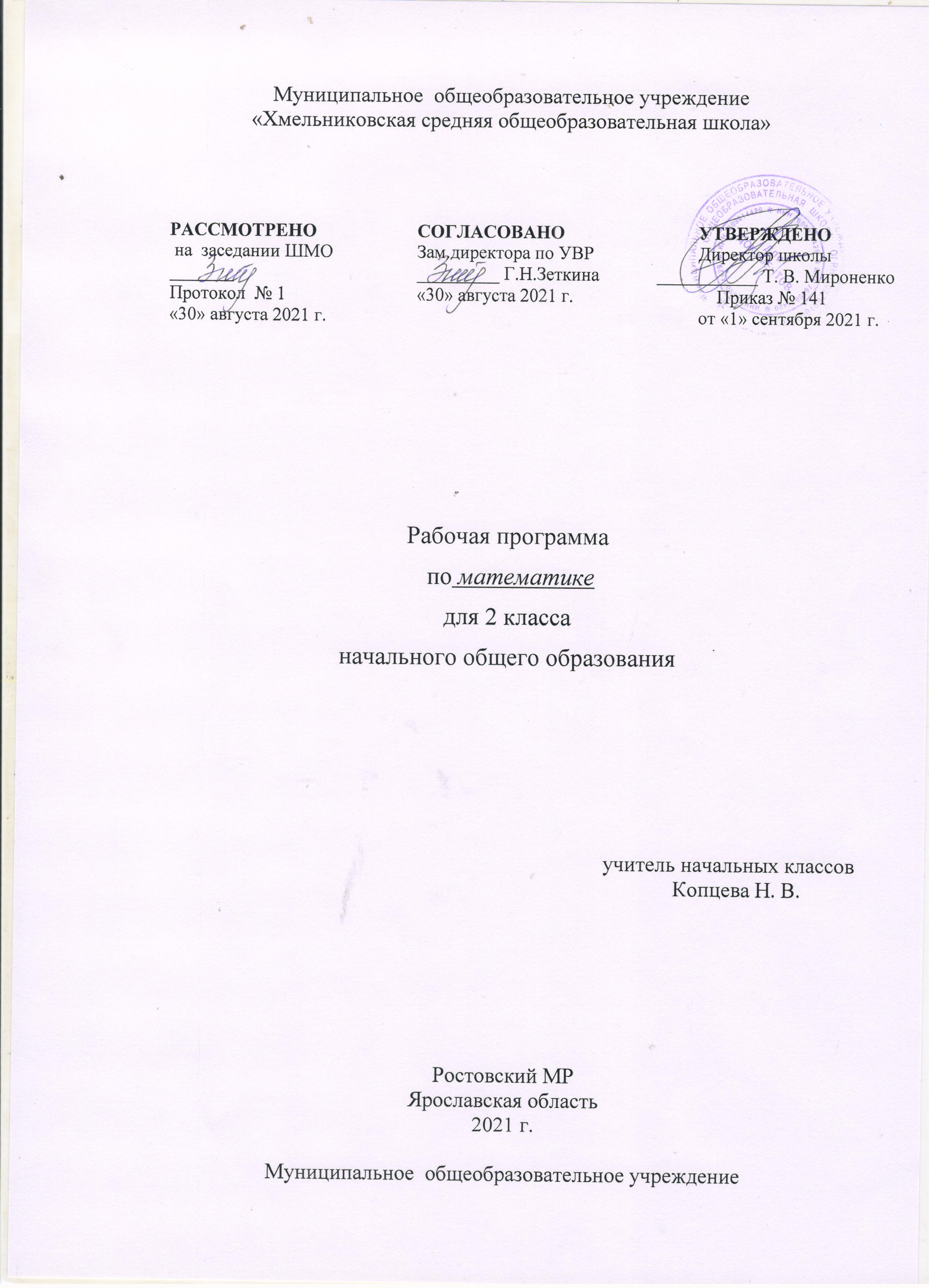 Пояснительная запискаНормативно-правовая база: Рабочая программа по учебному предмету «Математика» в 2021-2022 учебном году составлена на основе следующих нормативных документов:      - Конституции РФ, ст.43      - Федеральный закон "Об образовании в Российской Федерации" 
от 29.12.2012 N 273-ФЗ       - Федеральный государственный образовательный стандарт начального общего образования (ФГОС НОО), утвержденный приказом Министерства образования и науки РФ от 6 октября . N 373, с изменениями и дополнениями от: 26 ноября ., 22 сентября ., 18 декабря ., 29 декабря 2014 г., 18 мая, 31 декабря ., 11 декабря .     -  Федеральный государственный образовательный стандарт начального общего образования обучающихся с ограниченными возможностями здоровья (ФГОС НОО ОВЗ), утвержденный приказом Министерства образования и науки Российской Федерации от 19 декабря . № 1598-  Федеральный государственный образовательный стандарт обучающихся с умственной отсталостью (ФГОС О у/о), утвержденный приказом Министерства образования и науки Российской Федерации от 19 декабря . №1599;        - Приказ Министерства просвещения Российской Федерации от 23.12.2020 № 766 "О внесении изменений в федеральный перечень учебников, допущенных к использованию при реализации имеющих государственную аккредитацию образовательных программ начального общего, основного общего, среднего общего образования организациями, осуществляющими образовательную деятельность, утвержденный приказом Министерства просвещения Российской Федерации от 20 мая . № 254" (Зарегистрирован 02.03.2021 № 62645)       - Постановление Главного государственного санитарного врача Российской Федерации от 30.06.2020 № 16 «Об утверждении санитарно-эпидемиологических правил СП 3.1/2.4.3598-20 "Санитарно-эпидемиологические требования к устройству, содержанию и организации работы образовательных организаций и других объектов социальной инфраструктуры для детей и молодежи в условиях распространения новой коронавирусной инфекции (COVID-19)" (с изменениями на 24 марта 2021 года).        -  Методического письма ГОАУ ЯО ИРО о преподавании учебных предметов в начальных классах общеобразовательных учреждений Ярославской области в 2021/2022 учебном году;       -  Учебного плана МОУ Хмельниковская СОШ;Рабочая программа  разработана на основе авторской программы «Математика»  (Авторы: М. И. Моро, С. И. Волкова, С. В. Степанова, М. А. Бантова, Г. В. Бельтюкова  / Математика. Рабочие программы. Предметная линия учебников системы «Школа России». 1—4 классы : пособие для учителей общеобразоват. организаций / [М. И. Моро, С. И. Волкова, С. В. Степанова и др.]. — М.: Просвещение, 2014) Авторская программа используется без изменений.Основными целями начального обучения математике являются:Математическое развитие младших школьников.Формирование системы начальных математических знаний. Воспитание интереса к математике, к умственной деятельности.Программа определяет ряд задач, решение которых направлено на достижение основных целей начального математического образования:— формирование элементов самостоятельной интеллектуальной деятельности на основе овладения несложными математическими методами познания окружающего мира (умения устанавливать, описывать, моделировать и объяснять количественные и пространственные отношения); — развитие основ логического, знаково-символического и алгоритмического мышления; — развитие пространственного воображения;— развитие математической речи;— формирование системы начальных математических знаний и умений их применять для решения учебно-познавательных и практических задач;— формирование умения вести поиск информации и работать с ней;— формирование первоначальных представлений о компьютерной грамотности;— развитие познавательных способностей;— воспитание стремления к расширению математических знаний;— формирование критичности мышления;— развитие умений аргументированно обосновывать и отстаивать высказанное суждение, оценивать и принимать суждения других.Место курса в учебном планеНа изучение математики во 2 классе  отводится 4 ч в неделю. Рабочая программа рассчитана  на 136 ч (34 учебные недели)Планируемые результаты изучения курса «Математика» по итогам 2 классаЛИЧНОСТНЫЕ РЕЗУЛЬТАТЫУ учащегося будут сформированы:понимание того, что одна и та же математическая модель отражает одни и те же отношения между различными объектами;элементарные умения в проведении самоконтроля и самооценки результатов своей учебной деятельности (поурочно и по результатам изучения темы);элементарные умения самостоятельного выполнения работ и осознание личной ответственности за проделанную работу;элементарные правила общения (знание правил общения и их применение);начальные представления об основах гражданской идентичности (через систему определённых заданий и упражнений);уважение семейных ценностей, понимание необходимости бережного отношения к природе, к своему здоровью и здоровью других людей.Учащийся получит возможность для формирования:интереса к отражению математическими способами отношений между различными объектами окружающего мира;первичного (на практическом уровне) понимания значения математических знаний в жизни человека и первоначальных умений решать практические задачи с использованием математических знаний;потребности в проведении самоконтроля и в оценке результатов учебной деятельности.МЕТАПРЕДМЕТНЫЕ РЕЗУЛЬТАТЫРегулятивные УУДУчащийся научится:понимать, принимать и сохранять учебную задачу и решать её в сотрудничестве с учителем в коллективной деятельности;составлять под руководством учителя план действий для решения учебных задач;выполнять план действий и проводить пошаговый контроль его выполнения в сотрудничестве с учителем и одноклассниками;в сотрудничестве с учителем находить несколько способов решения учебной задачи, выбирать наиболее рациональный.Учащийся получит возможность научиться:принимать учебную задачу, предлагать возможные способы её решения, воспринимать и оценивать предложения других учеников по её решению;оценивать правильность выполнения действий по решению учебной задачи и вносить необходимые исправления;выполнять учебные действия в устной и письменной форме, использовать математические термины, символы и знаки;*контролировать ход совместной работы и оказывать помощь товарищу в случаях затруднений.Познавательные УУДУчащийся научится:строить несложные модели математических понятий и отношений, ситуаций, описанных в задачах;описывать результаты учебных действий, используя математические термины и записи;понимать, что одна и та же математическая модель отражает одни и те же отношения между различными объектами;иметь общее представление о базовых межпредметных понятиях: числе, величине, геометрической фигуре;применять полученные знания в изменённых условиях;осваивать способы решения задач творческого и поискового характера;выделять из предложенного текста информацию по заданному условию, дополнять ею текст задачи с недостающими данными, составлять по ней текстовые задачи с разными вопросами и решать их;осуществлять поиск нужной информации в материале учебника и в других источниках (книги, аудио- и видеоносители, а также Интернет с помощью взрослых);представлять собранную в результате расширенного поиска информацию в разной форме (пересказ, текст, таблицы).Учащийся получит возможность научиться:фиксировать математические отношения между объектами и группами объектов в знаково-символической форме (на моделях);осуществлять расширенный поиск нужной информации в различных источниках, использовать её для решения задач, математических сообщений, изготовления объектов с использованием свойств геометрических фигур;анализировать и систематизировать собранную информацию и представлять её в предложенной форме (пересказ, текст, таблицы).Коммуникативные УУДУчащийся научится:строить речевое высказывание в устной форме, использовать математическую терминологию;оценивать различные подходы и точки зрения на обсуждаемый вопрос;уважительно вести диалог с товарищами, стремиться к тому, чтобы учитывать разные мнения;принимать активное участие в работе в паре и в группе с одноклассниками: определять общие цели работы, намечать способы их достижения, распределять роли в совместной деятельности, анализировать ход и результаты проделанной работы;вносить и отстаивать свои предложения по организации совместной работы, понятные для партнёра по обсуждаемому вопросу;осуществлять взаимный контроль и оказывать в сотрудничестве необходимую взаимную помощь.Учащийся получит возможность научиться:самостоятельно оценивать различные подходы и точки зрения, высказывать своё мнение, аргументированно его обосновывать;*контролировать ход совместной работы и оказывать помощь товарищу в случаях затруднения.ПРЕДМЕТНЫЕ РЕЗУЛЬТАТЫЧИСЛА И ВЕЛИЧИНЫУчащийся научится:образовывать, называть, читать, записывать числа от 0 до 100;сравнивать числа и записывать результат сравнения;упорядочивать заданные числа;заменять двузначное число суммой разрядных слагаемых;выполнять сложение и вычитание вида 30 + 5, 35–5, 35–30;устанавливать закономерность — правило, по которому составлена числовая последовательность (увеличение/уменьшение числа на несколько единиц); продолжать её или восстанавливать пропущенные в ней числа;группировать числа по заданному или самостоятельно установленному признаку;читать и записывать значения величины длины, используя изученные единицы измерения этой величины (сантиметр, дециметр, метр) и соотношения между ними: 1м = ;  = 10 дм; 1 дм = ;читать и записывать значение величины время, используя изученные единицы измерения этой величины (час, минута) и соотношение между ними: 1 ч = 60 мин; определять по часам время с точностью до минуты;записывать и использовать соотношение между рублём и копейкой: 1 р. = 100 к.Учащийся получит возможность научиться:группировать объекты по разным признакам;самостоятельно выбирать единицу для измерения таких величин, как длина, время, в конкретных условиях и объяснять свой выбор.АРИФМЕТИЧЕСКИЕ ДЕЙСТВИЯУчащийся научится:воспроизводить по памяти таблицу сложения чисел в пределах 20 и использовать её при выполнении действий сложения и вычитания;выполнять сложение и вычитание в пределах 100: в более лёгких случаях устно, в более сложных — письменно (столбиком);выполнять проверку правильности выполнения сложения и вычитания;называть и обозначать действия умножения и деления;использовать термины: уравнение, буквенное выражение;заменять сумму одинаковых слагаемых произведением и произведение — суммой одинаковых слагаемых;умножать 1 и 0 на число; умножать и делить на 10;читать и записывать числовые выражения в 2 действия;находить значения числовых выражений в 2 действия, содержащих сложение и вычитание (со скобками и без скобок);применять переместительное и сочетательное свойства сложения при вычислениях.Учащийся получит возможность научиться:вычислять значение буквенного выражения, содержащего одну букву при заданном её значении;решать простые уравнения подбором неизвестного числа;моделировать действия «умножение» и «деление» с использованием предметов, схематических рисунков и схематических чертежей;раскрывать конкретный смысл действий «умножение»  и «деление»;применять переместительное свойство умножения при вычислениях;называть компоненты и результаты действий умножения и деления;устанавливать взаимосвязи между компонентами и результатом умножения;выполнять умножение и деление с числами 2 и 3.РАБОТА С ТЕКСТОВЫМИ ЗАДАЧАМИУчащийся научится:решать задачи в 1–2 действия на сложение и вычитание, на разностное сравнение чисел и задачи в 1 действие, раскрывающие конкретный смысл действий умножение и деление;выполнять краткую запись задачи, схематический рисунок;составлять текстовую задачу по схематическому рисунку, по краткой записи, по числовому выражению, по решению задачи.Учащийся получит возможность научиться:решать задачи с величинами: цена, количество, стоимость.ПРОСТРАНСТВЕННЫЕ ОТНОШЕНИЯГЕОМЕТРИЧЕСКИЕ ФИГУРЫУчащийся научится:распознавать и называть углы разных видов: прямой, острый, тупой;распознавать и называть геометрические фигуры: треугольник, четырёхугольник и др., выделять среди четырёхугольников прямоугольник (квадрат);выполнять построение прямоугольника (квадрата) с заданными длинами сторон на клетчатой разлиновке с использованием линейки;соотносить реальные объекты с моделями и чертежами треугольника, прямоугольника (квадрата).Учащийся получит возможность научиться:изображать прямоугольник (квадрат) на нелинованной бумаге с использованием линейки и угольника.ГЕОМЕТРИЧЕСКИЕ ВЕЛИЧИНЫУчащийся научится:читать и записывать значение величины длина, используя изученные единицы длины и соотношения между ними (миллиметр, сантиметр, дециметр, метр);вычислять длину ломаной, состоящей из 3–4 звеньев, и периметр многоугольника (треугольника, четырёхугольника, пятиугольника).Учащийся получит возможность научиться:выбирать наиболее подходящие единицы длины в конкретной ситуации;вычислять периметр прямоугольника (квадрата).РАБОТА С ИНФОРМАЦИЕЙУчащийся научится:читать и заполнять таблицы по результатам выполнения задания;заполнять свободные клетки в несложных таблицах, определяя правило составления таблиц;проводить логические рассуждения и делать выводы;понимать простейшие высказывания с логическими связками: если…, то…; все; каждый и др., выделяя верные и неверные высказывания.Учащийся получит возможность научиться:самостоятельно оформлять в виде таблицы зависимости между величинами: цена, количество, стоимость;общих представлений о построении последовательности логических рассуждений.СОДЕРЖАНИЕ КУРСАЧисла и величиныСчёт предметов. Образование, название и запись чисел от 0 до 1 000 000. Десятичные единицы счёта. Разряды и классы.Представление многозначных чисел в виде суммы разрядных слагаемых.Сравнение и упорядочение чисел, знаки сравнения.Измерение величин. Единицы измерения величин: массы (грамм, килограмм, центнер, тонна); вместимости (литр); времени (секунда, минута, час, сутки, неделя, месяц, год, век). Соотношения между единицами измерения однородных величин.Сравнение и упорядочение однородных величин. Доля величины (половина, треть, четверть, десятая, сотая, тысячная).Арифметические действияСложение, вычитание, умножение и деление. Знаки действий. Названия компонентов и результатов арифметических действий. Таблица сложения. Таблица умножения. Взаимосвязь арифметических действий (сложения и вычитания, сложения и умножения, умножения и деления). Нахождение неизвестного компонента арифметического действия. Деление с остатком. Свойства сложения, вычитания и умножения: переместительное и сочетательное свойства сложения и умножения, распределительное свойство умножения относительно сложения и вычитания. Числовые выражения. Порядок выполнения действий в числовых выражениях со скобками и без скобок. Нахождение значения числового выражения. Использование свойств арифметических действий и правил о порядке выполнения действий в числовых выражениях. Алгоритмыписьменного сложения и вычитания многозначных чисел, умножения и деления многозначных чисел на однозначное, двузначное и трёхзначное число. Способы проверки правильности вычислений (обратные действия, взаимосвязь компонентов и результатов действий, прикидка результата, проверка вычислений на калькуляторе).Элементы алгебраической пропедевтики. Выражения с одной переменной вида a ± 28, 8 ⋅ b, c : 2; с двумя переменными вида a + b, а − b, a ⋅ b, c : d (d ≠ 0); вычисление их  значений при заданных значениях входящих в них букв. Использование выражений при формировании обобщений, при рассмотрении умножения с 1 и 0 (1 ⋅ а = а, 0 ⋅ с = 0 и др.).Уравнение. Решение уравнений (подбором значения неизвестного, на основе соотношений между целым и частью, на основе взаимосвязей между компонентами и результатами арифметических действий).Работа с текстовыми задачамиЗадача. Структура задачи. Решение текстовых задач арифметическим способом. Планирование хода решения задач.Текстовые задачи, раскрывающие смысл арифметических действий (сложение, вычитание, умножение и деление). Текстовые задачи, содержащие отношения больше на (в)…, меньше на (в)… . Текстовые задачи, содержащие величины, характеризующие процесс движения (скорость, время, пройденный путь), расчёт стоимости товара (цена, количество, общая стоимость товара), расход материала при изготовлении предметов(расход на один предмет, количество предметов, общий расход) и др. Задачи на определение начала, конца и продолжительности события. Задачи на нахождение доли целого и целого по его доле.Решение задач разными способами.Представление текста задачи в виде рисунка, схематического рисунка, схематического чертежа, краткой записи, в таблице, на диаграмме.Пространственные отношения.Геометрические фигурыВзаимное расположение предметов в пространстве и на плоскости (выше — ниже, слева — справа, за — перед, между, вверху — внизу, ближе — дальше и др.).Распознавание и изображение геометрических фигур (точка, линия (прямая, кривая), отрезок, луч, угол, ломаная, многоугольник: треугольник, четырёхугольник, прямоугольник, квадрат, пятиугольник и т. д.). Виды углов: прямой, острый, тупой.Свойство сторон прямоугольника.Виды треугольников по углам: прямоугольный, тупоугольный, остроугольный. Виды треугольников по соотношению длин сторон: разносторонний, равнобедренный (равносторонний).Окружность (круг). Центр, радиус, диаметр окружности (круга).Использование чертёжных инструментов (линейка, угольник, циркуль) для выполнения построений.Геометрические формы в окружающем мире. Распознавание и называние геометрических тел (куб, пирамида, шар).Геометрические величиныГеометрические величины и их измерение. Длина. Единицы длины (миллиметр, сантиметр, дециметр, метр, километр). Соотношения между единицами длины. Перевод одних единиц длины в другие. Измерение длины отрезка и построение отрезка заданной длины. Периметр. Вычисление периметра многоугольника, в том числе периметра прямоугольника (квадрата).Площадь. Площадь геометрической фигуры. Единицы площади (квадратный миллиметр, квадратный сантиметр, квадратный дециметр, квадратный метр, квадратный километр).Точное и приближённое (с помощью палетки) измерение площади геометрической фигуры. Вычисление площади прямоугольника (квадрата).Работа с информациейСбор и представление информации, связанной со счётом (пересчётом), измерением величин; анализ и представление информации в разных формах (таблица, столбчатая диаграмма). Чтение и заполнение таблиц, чтение и построение столбчатых диаграмм.Интерпретация данных таблицы и столбчатой диаграммы.Составление конечной последовательности (цепочки) предметов, чисел, числовых выражений, геометрических фигур и т. д. по заданному правилу. Составление, запись и выполнение простого алгоритма (плана) поиска информации.Построение простейших логических высказываний с помощью логических связок и слов (верно/неверно, что…; если…, то…; все; каждый и др.).ТЕМАТИЧЕСКОЕ ПЛАНИРОВАНИЕКоличество проверочных и контрольных работПоурочное планированиеМатериально-техническое обеспечение образовательного процессаУМК1. Математика. 2 класс. Учебник в 2 частях. / М. И. Моро, Бантова М.А., Бельтюкова Г.В., С.И. Волкова, С.В. Степанова   – М.: Просвещение, 2021.2. Волкова С. И. Математика. Проверочные работы. 2 класс.   -  М.: Просвещение, 2021.3. Бантова М.А., Бельтюкова Г.В., Степанова С.В. Математика. Методическое пособие. 2 класс.-  М.:  «Просвещение», 2012.Печатные пособияРазрезной счетный материал по математике (приложение к учебнику) Математика. Комплект таблиц для начальной школы. 2 класс. Компьютерные и информационно-коммуникативные средства           Электронное приложение к учебнику «Математика», 2 класс (диск СD - ROM), авторы С.И. Волкова, М.К.Антошин, Н.В.СафоноваТехнические средстваКлассная доскаПерсональный компьютер с принтером Мультимедийный проекторИнтерактивная доскаУчебно-практическое и учебно-лабораторное оборудованиеНаборы счетных палочекНаборы муляжей овощей, фруктов, грибовНаборы предметных картинокНаборное полотноКомплект инструментов классных (КИК)Набор цифр от 0 до 10Циферблат Таблица умноженияРазделы программыКол-во часовКонтроль Контроль Проекты Разделы программыКол-во часовПроверочные работыКонтрольные работыПроекты ЧИСЛА ОТ 1 ДО 100. Нумерация.161Сложение и вычитание7114«Математика вокруг нас. Узоры на посуде» - 1 четверть Сложение и вычитание7114«Оригами» - 3 четвертьУмножение и деление171Табличное умножение и деление 211Итоговое повторение 111Итого 1363621 четверть2 четверть3 четверть4 четвертьгодП. р. – 1К. р. - 1П. р. – 1К. р. - 2П. р. - --К. р. - 2П. р. – 1К. р. - 1П. р. – 3К. р. - 6№урокаТемы разделов, уроковДатапланДата факт 1 четверть - 36 часовЧИСЛА ОТ 1 ДО 100.   Нумерация (16ч.)1-2Повторение: числа от 1 до 20. Табличное сложение и вычитание в пределах 20.Нумерационное сложение и вычитание в пределах 20.02.0906.093-4Числа от 1 до 100. Счет десятками. Образование, чтение и запись чисел от 11 до 10007.0908.095Поместное значение цифр в записи числа09.096Однозначные и двузначные числа13.097-8Единица длины - миллиметр. Единицы длины – сантиметр, дециметр, миллиметр. Соотношения между ними.14.0915.099Число 10016.0910Метр. Таблица единиц длины20.0911Сложение и вычитание вида 35 + 5, 35 – 5, 35 - 3021.0912Замена двузначного числа суммой разрядных слагаемых  (37 = 30 + 7)22.0913,14Рубль. Копейка. Соотношения между ними.23.0927.0913,14Решение задач творческого и поискового характера. Задачи-расчеты.«Странички для любознательных» - дополнительные   задания творческого и поискового характера: задания на  применение знаний в измененных условиях; составление плана ведения успешной математической игры; работа на Вычислительной машине; задачи-расчеты15Повторение по теме «Числа от 1 до 100. Нумерация»«Что узнали.  Чему научились»28.09Проверим себя и оценим свои достижения 16Входная диагностическая работа (тестовая форма). Анализ результатов.Сложение и вычитание (20 ч)29.0917Задачи, обратные данной30.0918Сумма и разность отрезков04.1019-21Задачи на нахождение неизвестного уменьшаемого.Задачи на нахождение неизвестного вычитаемого. Краткая запись задачи. Схематический чертеж (модель) к текстовой задаче05.1006.1007.1022Единицы времени – час, минута. Определение времени по часам11.1023-24Длина ломаной.  Нахождение длины ломаной разными способами. Вычерчивание объекта по клеткам.12.1013.1025Решение задач творческого и поискового характера, практического содержания.«Странички для любознательных» - дополнительные   задания творческого и поискового характера:  на  применение знаний в измененных условиях;   на вычерчивание объекта по клеткам (по образцу); задачи практического содержания14.1026Порядок действий в выражениях со скобками.18.1027Числовые выражения.19.1028Сравнение числовых выражений20.1029Периметр многоугольника21.1030Свойства сложения27.1031-32Применение переместительного и сочетательного свойств сложения для рационализации вычисленийIIчетв.08-09.1133 «Странички для любознательных» - дополнительные   задания творческого и поискового характера:  на  применение знаний в измененных условиях;   задачи логического содержания; работа на Вычислительной машине.Проект  «Узоры и орнаменты на посуде» 27.1034Повторение пройденного  по теме «Сложение и вычитание в пределах 100»11.1135Контрольная работа по итогам 1 четверти25.1036 Работа над ошибками, допущенными в к.р. 2 четверть - 28 часовСложение и вычитание – устные вычисления (28ч)26.101 Подготовка к изучению устных приемов сложения и вычитания в пределах 10012.112 Приемы вычислений для случаев вида 36 + 2, 36 +20,  60 +1815.113Приемы вычислений для случаев вида 36 – 2, 36 – 20 16.114Приемы вычислений для случаев вида 26 + 4, 95 + 517.115Приемы вычислений для случаев вида 30 – 7, 100 – 9 18.116Приемы вычислений для случаев вида 60 – 24 22.117Решение текстовых задач (в 3 столько, сколько в 1 и 2 вместе).23.118Решение простых задач на встречное движение.24.119Решение составных задач на встречное движение. Запись решения выражением25.1110Приемы вычислений для случаев вида 26 + 729.1111Приемы вычислений для случаев вида 35 – 7  30.1112Закрепление устных приемов сложения и вычитания с переходом через разряд01.1213Решение задач на применение знаний в измененных условиях, на определение «верно или «неверно».«Странички для любознательных» - дополнительные   задания творческого и поискового характера:  на  применение знаний в измененных условиях;   на определение «верно» или «неверно» для заданного рисунка  простейшее высказывание с использованием логических связок «если …, то …», «не все …»; составление плана успешного варианта математической  игры02.1214-15Контрольная работа по теме «Устные приемы сложения и вычитания в пределах 100»Работа над ошибками, допущенными в к.р.Что узнали. Чему научились06.1207.1216Буквенные выражения.08.1217Вычисление значения буквенного выражения с одной переменной09.1218Выражения с переменной вида а + 12, 48 – с, b – 15 13.1219Уравнение. 14.1220Решение уравнений подбором неизвестного числа.15.1221Составление и решение уравнений вида 10 + х = 12, 25 – х = 20, х – 2 = 816.1222Проверка сложения вычитанием. 20.1223Проверка вычитания сложением и вычитанием21.1224Решение уравнений, в которых значением х является 0.22.1225 Решение уравнений и буквенных выраженийПроверочная работа по теме «Уравнения и буквенные выражения» (тестовая форма)28.1226Что узнали. Чему научились   Решение составных задач.замена27-28Проверим себя и оценим свои достиженияКонтрольная работа по итогам 2 четверти. Работа над ошибками.3 четверть - 40 часовСложение и вычитание – письменные вычисления (23ч)23.1227.121Письменное сложение вида 45 + 232Письменное вычитание вида 57 – 26 3Письменные приемы сложения  и вычитания без перехода через десяток.4Проверка сложения и вычитания5Угол. Виды углов: прямой, острый, тупой6Решение составных задач на нахождение суммы7Письменное сложение вида 37 + 488Сложение вида 37 + 539Прямоугольник. 10Распознавание прямоугольника среди геометрических фигур. Построение прямоугольника11Сложение вида 87 + 1312Письменные вычисления. Проверка сложения и вычитания.13Письменные вычисления  вида 32 + 8 и  40 – 8  .14Вычитание вида 50 – 24 «Странички для любознательных» - дополнительные   задания творческого и поискового характера:  на  применение знаний в измененных условиях;   на  решение  задач логического содержания; на определение закономерности и ее использование для выполнения задания15Что узнали. Чему научились. Проверочная работа *«Страничка для любознательных» - дополнительные   задания творческого и поискового характера:  узоры, составление плана для вычерчивания узора, работа на Вычислительной машине; задания на определение «верно» или «неверно» для заданного рисунка  простейшее высказывание с использованием логических связок «если …, то …», «не все …»16Вычитание вида 52 – 24  17 Решение задач. Подготовка к умножению18Свойство противоположных сторон прямоугольника.19Квадрат. Построение квадрата.20Распознавание квадрата среди геометрических фигур. Решение задач изученных видов.21*«Странички для любознательных» - дополнительные   задания творческого и поискового характера:   составление геометрических фигур из заданных; задачи логического содержания;  работа на Вычислительной машине.Знакомство с проектом «Оригами».22-23Контрольная работа по теме «Сложение и вычитание в пределах 100». Работа над ошибками. Взаимная проверка знаний: «Помогаем друг другу сделать шаг к успеху». Работа в паре по тесту «Верно? Неверно?»24Умножение и деление (17ч)Умножение. Конкретный смысл действия умножение. Знак действия умножения.25Замена сложения одинаковых слагаемых умножением26Прием умножения с использованием сложенияСвязь умножения со сложением.27Задачи, раскрывающие смысл действия умножение28Периметр прямоугольника.29Приемы умножения единицы и нуля.30Названия компонентов и результата действия умножения.  3132Переместительное свойство умножения. 33Применение переместительного свойства умножения34Деление. Конкретный смысл действия деление35Деление по содержанию36Деление на равные части37Задачи, раскрывающие смысл действия деление 38Названия компонентов и результата деления39-40Что узнали. Чему научились.Контрольная работа по итогам 3 четверти. Работа над ошибками.* «Странички для любознательных» - дополнительные   задания  творческого и поискового характера:  применение  знаний в измененных условиях; задания на определение «верно» или «неверно» для заданного рисунка  простейшее высказывание с использованием логических связок «если …, то …», «не все …»; составление числовых равенств по заданным условиям.«Страничка для любознательных» - Помогаем друг другу сделать шаг к успеху4 четверть - 32 часаУмножение и деление.Табличное умножение и деление (21ч)1Связь между компонентами и результатом действия умножения2Прием деления, основанный на связи между компонентами и результатом умножения3Приемы умножения и деления на 104Задачи с величинами: цена, количество, стоимость5Задачи на нахождение неизвестного третьего слагаемого6ЗакреплениеПроверим себя и оценим свои достижения 7-8Табличное умножение и деление. Умножение числа 2 и на 29Приемы умножения числа 210-12Деление на 2«Странички для любознательных» - дополнительные   задания творческого и поискового характера:  применение  знаний в измененных условиях; задания на определение «верно» или «неверно» для заданного рисунка  простейшее высказывание с использованием логических связок «если …, то …», «не все …»; на определение закономерности и ее использование для выполнения задания; работа на Вычислительной машине.13-14Что узнали. Чему научились15-16Умножение числа 3 и на 317-19Деление на 3. Закрепление«Страничка для любознательных» - Готовимся к олимпиаде20-21Что узнали. Чему научились. Проверочная работа по теме «Умножение и деление»Работа над ошибками.**Проверим себя и оценим свои достиженияИтоговое повторение. Контроль и учет знаний (11ч.)22Числа от1 до 100. Нумерация.23Числовые и буквенные выражения.24Равенство. Неравенство. Уравнение.25Устные приемы сложения и вычитания в пределах 10026Письменные приемы сложения и вычитания  пределах 10027-28Итоговая контрольная работа. Работа над ошибками 29-30Решение задач изученных видов.31Длина отрезка. Единицы длины.32Геометрические фигуры